AgendaCall to Order, Public NoticePublic Testimony Will Be Taken on All Agenda Items as Those Items Occur During the MeetingRoll Call, QuorumReview and Approval of October’s Meeting MinutesCommittee Updates by Committee ChairsCommunications Committee – Davlynn RacadioNo Updates to ReportTechnical Committee – Shawn KurataniIncrease of ANI/ALI (Automatic Number Identification / Automatic Location Identification) From 10 to 20 Characters to Improve Descriptions for Dispatchable Locations for First Responders.Discussion on Transition to Next Generation 911 to include Next Steps and Request for ProposalDiscussion to add (National Emergency Number Association) NENA Standards & Best Practices Conference to Future ConferencesReimbursement Request Hawaii Police DepartmentApproval of Pre-Conference Course for Reed Mahuna and additional expenditures for APCO (Association of Public-Safety Communications Officials) Conference Total of $590.92Educational Investigative Committee – (Chair of Educational Investigative Committee Undecided)No Updates to ReportAdvisory Committee – Everett KaneshigeUpdate on Meeting with Representative Nakamura and/or Other LegislatorsFinance Committee – Lisa HiraokaReview of Monthly Y-T-D (Year to Date) Cash FlowApproval to add (National Emergency Number Association) NENA Standards & Best Practices Conference to Future ConferencesReimbursement Request Hawaii Police DepartmentApproval of Pre-Conference Course for Reed Mahuna and additional expenditures for APCO (Association of Public Safety Communications Officials) Conference Total of $590.92Public Service Answering Point Status Updates on Recruitment and other Personnel IssuesKauai Police Department – Stacy PerreiraUpdate on Recruitment Process/Strategies and Personnel TrainingUpdate on Personnel Issues and VacanciesOahu Police Department – Aaron FariasUpdate on Recruitment Process/Strategies and Personnel TrainingUpdate on Personnel Issues and VacanciesOahu Fire Department – Shawn KurataniUpdate on Recruitment Process/Strategies and Personnel TrainingUpdate on Personnel Issues and VacanciesOahu Emergency Medical Services – Lorrin Okumura, Diana Chun, Frannie ChungUpdate on Recruitment Process/Strategies and Personnel TrainingUpdate on Personnel Issues and VacanciesMaui Police Department – Davlynn RacadioUpdate on Recruitment Process/Strategies and Personnel TrainingUpdate on Personnel Issues and VacanciesMolokai Police Department – Davlynn RacadioUpdate on Recruitment Process/Strategies and Personnel TrainingUpdate on Personnel Issues and VacanciesHawaii Police Department – Robert FujitakeUpdate on Recruitment Process/Strategies and Personnel TrainingUpdate on Personnel Issues and VacanciesHawaii Fire Department – Vern HaraUpdate on Recruitment Process/Strategies and Personnel TrainingUpdate on Personnel Issues and VacanciesExecutive Director’s ReportUpdate on Increasing Legislative Spending Ceiling for Fiscal Year 2024-25 to $11,000,000Discussion and Selection of Bank Proposals from Central Pacific Bank, Bank of Hawaii, and First Hawaiian BankItems for Discussion, Consideration, and Action911 Timeline Update (Akimeka)Status Report on All CountiesApproval to add (National Emergency Number Association) NENA Standards & Best Practices Conference to Future Conferences.Establish a Policy Committee to Review Conference and Travel GuidelinesAdditional Items Proposed by Meeting AttendeesAnnouncementsFuture Virtual Meeting Dates/Times (9:00AM-12:00PM)Thursday, December 8, 2022 (Combined Meeting)Future Conference Dates (3 Months of Advanced Approval Required)911 GTW (Goes to Washington) Conference, February 26-March 1, 2023, Arlington, VAPictometry/EagleView, April 24-27th, San Antonio, TXAdditional Announcements from Meeting AttendeesOpen Forum: Public comment on issues not on the Committee Meeting AgendaExecutive SessionDiscussion on Personnel MattersAdjournmentDAVID Y. IGEGOVERNORKe Kiaʻāina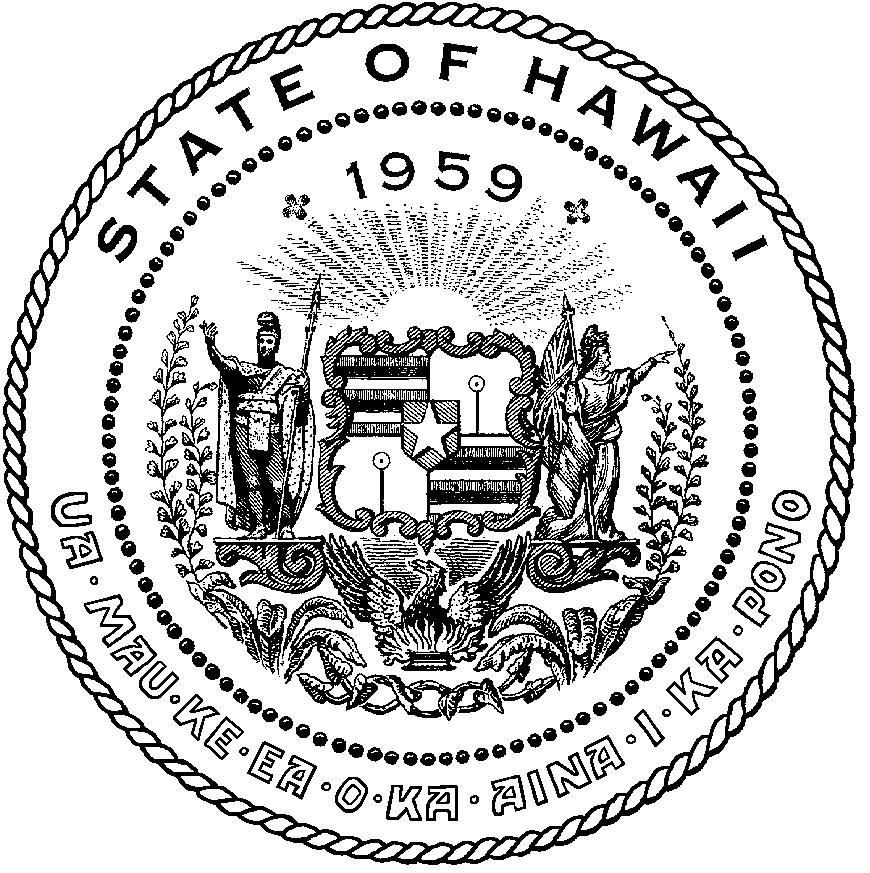 AUDREY HIDANOCOMPTROLLERKa Luna Hoʻomalu Hana LaulāMEOH-LENG SILLIMANDEPUTY COMPTROLLERKa Hope Luna Hoʻomalu Hana LaulāSTATE OF HAWAIIEnhanced 911 Board MeetingVirtual Meeting – Microsoft TeamsCall-In: 808-829-4853; Phone Conf ID: 584 857 960#Physical location: Kalanimoku Bldg. Room 426, 1151 Punchbowl St., Honolulu, is available to the public and is guaranteed to be connected to the remote virtual meeting.PLEASE CLICK LINK BELOW TO JOIN MICROSOFT TEAMS MEETINGJoin on your computer, mobile app or room device Click here to join the meeting Meeting ID: 296 623 788 644 
Passcode: X3zFHV Download Teams | Join on the webContact for Meeting Information/Testimony Submission; Courtney Tagupa, State of Hawaii, Enhanced 911 Board, Room 411A, 1151 Punchbowl Street, Honolulu, HI 96813courtney.tagupa@hawaii.gov"In the event that audiovisual communication cannot be maintained by all participating board members and quorum is lost, the meeting will automatically be recessed for 30 minutes, during which time an attempt to restore audiovisual communication will be made. If such attempt to restore is unsuccessful within said 30 minutes, all board members, members of the public, staff and other interested individuals shall log on again to the Teams link on this Notice, whereby audio communication will be established for all participants and the meeting will continue. If reconvening the meeting is not possible because audio and visual communication cannot be re-established, the meeting will be terminated."Thursday, November 10, 20229:00 am – 12:00 pm